Lesson 3: Practice Explaining Symbols  Name:Directions: Remember that a symbol is an object with both a literal and figurative meaning; that is, it represents both itself and something else. Using the sentence frame provided, explain both the literal and figurative meaning of each symbol provided below.59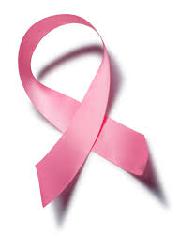 Analyzing Symbols in To Kill a MockingbirdDirections: For each of the following symbols, provide an illustration, two quotations (including page numbers), and an explanation of who or what the symbol represents.EXAMPLE OF SYMBOLEXPLANATION OF THE SYMBOLEXPLANATION OF THE SYMBOLEXPLANATION OF THE SYMBOLEXPLANATION OF THE SYMBOLEXPLANATION OF THE SYMBOLLiterally, this is an image of a circle with a triangleLiterally, this is an image of a circle with a triangleLiterally, this is an image of a circle with a triangleLiterally, this is an image of a circle with a triangleLiterally, this is an image of a circle with a triangleLiterally, this is an image of a circle with a triangleinside it; but figuratively, it is associated with playinginside it; but figuratively, it is associated with playinginside it; but figuratively, it is associated with playinginside it; but figuratively, it is associated with playinginside it; but figuratively, it is associated with playinginside it; but figuratively, it is associated with playinga video.Literally, this is an image of Literally, this is an image of Literally, this is an image of Literally, this is an image of Literally, this is an image of Literally, this is an image of 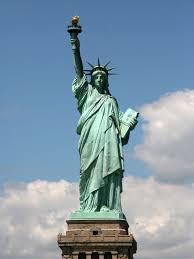 but figuratively, it is associated with,but figuratively, it is associated with,but figuratively, it is associated with,but figuratively, it is associated with,but figuratively, it is associated with,but figuratively, it is associated with,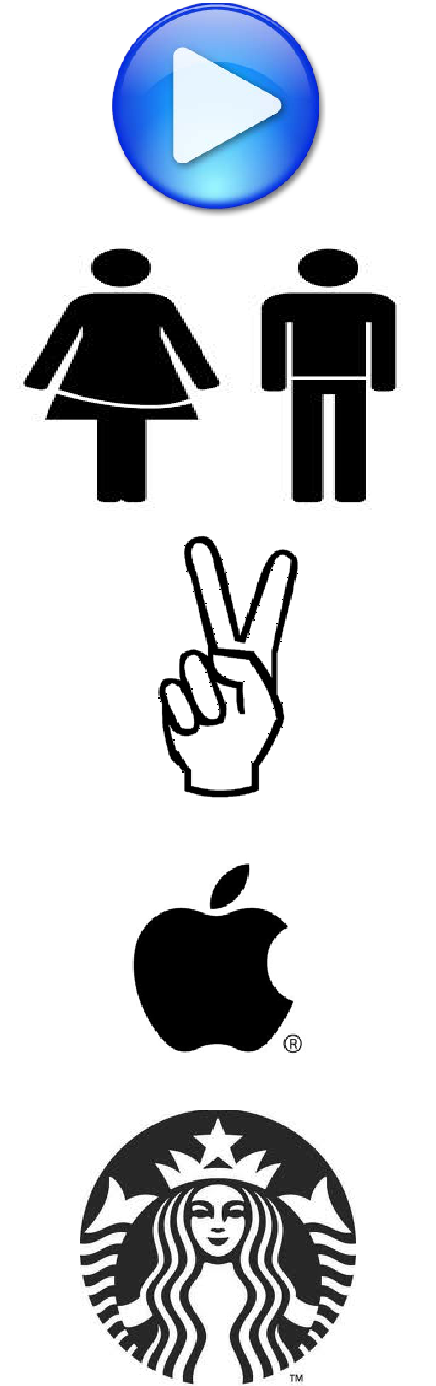 Literally, this is an image of Literally, this is an image of Literally, this is an image of Literally, this is an image of Literally, this is an image of Literally, this is an image of 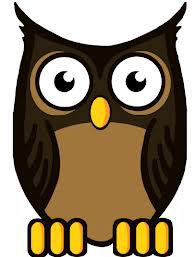 but figuratively, it is associated withbut figuratively, it is associated withbut figuratively, it is associated withbut figuratively, it is associated withbut figuratively, it is associated withbut figuratively, it is associated withLiterally, this is an image of Literally, this is an image of Literally, this is an image of Literally, this is an image of Literally, this is an image of Literally, this is an image of but figuratively, it is associated with,but figuratively, it is associated with,but figuratively, it is associated with,but figuratively, it is associated with,but figuratively, it is associated with,but figuratively, it is associated with,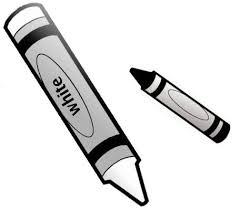 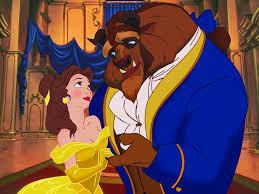 Literally, this is an image of Literally, this is an image of Literally, this is an image of Literally, this is an image of Literally, this is an image of Literally, this is an image of but figuratively, it is associated with,but figuratively, it is associated with,but figuratively, it is associated with,but figuratively, it is associated with,but figuratively, it is associated with,but figuratively, it is associated with,SymbolSymbolIllustrationTwo QuotationsTwo QuotationsWho or What Does theWho or What Does the(including page numbers)(including page numbers)Symbol Represent?Symbol Represent?(including page numbers)(including page numbers)   “If she found a blade ofnut grass in her yard itwas like the SecondBattle of the Marne:she swooped downupon it with a tin tuband subjected it toblasts from beneathwith a poisonousMiss Maudie’s Nut GrassMiss Maudie’s Nut Grasssubstance she said wasMiss Maudie’s Nut GrassMiss Maudie’s Nut Grassso powerful it’d kill us(Chapter 5)(Chapter 5)so powerful it’d kill us(Chapter 5)(Chapter 5)all if we didn’t stand outall if we didn’t stand outof the way” (42).   “Why can’t you just pullit up?” . . . “Why, onesprig of nut grass canruin a whole yard. Lookhere. When it comesfall this dries up and thewind blows it all overMaycomb County” (42).The Mockingbird (ChapterThe Mockingbird (Chapter10)10)Resource 3.14SymbolIllustrationTwo QuotationsWho or What Does the(including page numbers)Symbol Represent?(including page numbers)   “. . . I hope and pray Ican get Jem and Scoutthrough it withoutbitterness, and most ofall, without catchingMaycomb’s usualdisease. Whyreasonable people gostark raving mad whenanything involving aNegro comes up, issomething I don’tpretend to understand”Tim Johnson, the Mad Dog(88).(Chapter 10)